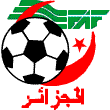 FEDERATION ALGERIENNE DE FOO TBALLCOMMISSION  FEDERALE DES ARBITRESArbitres Arbitres  Assistants        Alger  le  04.02.2021                                                                                                                    FEDERATION ALGERIENNE DE FOO TBALLCOMMISSION  FEDERALE DES ARBITRESArbitres Arbitres  Assistants  Le  05.02.2021FEDERATION ALGERIENNE DE FOOTBALLCOMMISSION  FEDERALE DES ARBITRESArbitres Arbitres  Assistants  Alger  le  10.02.2021  FEDERATION ALGERIENNE DE FOO TBALLCOMMISSION  FEDERALE DES ARBITRESArbitres Arbitres  Assistants        Alger  le  11.02.2021                                                              FEDERATION ALGERIENNE DE FOO TBALLCOMMISSION  FEDERALE DES ARBITRESArbitres Arbitres  Assistants        Alger  le  19.02.2021                                                       Arbitres Arbitres  Assistants N/B L’Arbitre assistant : KLOUA Oussama admis au test physique le 10.02.2021 à Oran        Alger  le  26.02.2021         FEDERATION ALGERIENNE DE FOO TBALLCOMMISSION  FEDERALE DES ARBITRESArbitres Arbitres  Assistants        Alger  le  29.01.2021FEDERATION ALGERIENNE DE FOO TBALLCOMMISSION  FEDERALE DES ARBITRESArbitres Arbitres  Assistants        Alger  le  30.01.2021FEDERATION ALGERIENNE DE FOO TBALLCOMMISSION  FEDERALE DES ARBITRESArbitres Arbitres  Assistants        Alger  le  31.01.2021Listes  des  Arbitres  et  Arbitres Assistants Candidats  Admis au Test  Physique de La Ligue Régionale  de Blida du 04.02.2021  au complexe Militaire d la 1ère Région Militaire – Blida  N°NomPrénomsDate de naissanceLigue d'OrigineRésultat01ZOUAD Mounir26/04/1992TipazaAdmis02HAMIDA  Med Amine20/02/1990TipazaAdmis03BENOKBA  Hichem07/06/1993BlidaAdmis04REMADA Med Reda07/02/1995BlidaAdmis05KENNOUDI Mohamed11/09/1994BlidaAdmis06SALMI AlaaEddine05/02/1990DjelfaAdmis07AHMEDI Sameut Kamel10/03/1991ChlefAdmis08BOUARA Naim05/04/1995ChlefAdmis09DEHIBINE Abdelnacer01/08/1992MédéaAdmis10KEMARI Lakhdar30/09/1995DjelfaAdmisN°NomPrénomsDate de naissanceLigue d'OrigineRésultat01KHERROUBI  Djamel17/06/1986TipazaAdmis02BOUSSENA  Ismail01/04/1989DjelfaAdmis03ZOUBIRI Mohamed Ilyas26/05/1996ChlefAdmis04OULD ALI Khalil23/10/1994MédéaAdmis05CHIBI  Mohamed 14/11/1990MédéaAdmis06BENGHALI Abderahmane28/01/1994BlidaAdmis07BENOMRANE Omar El Farouk19/07/1993DjelfaAdmis08BOUHARAOUA Mohamed02/08/1996Ain DeflaAdmis09BOUSSADI Kamel30/01/1995BlidaAdmis10BOUZOURENE Youcef25/08/1992BlidaAdmis11BOURIAH Anes25/06/1997ChlefAdmis12DJELLOULI Mohamed09/09/1990TipazaAdmis13MADJEN Mohamed24/08/1990BlidaAdmisListes  des  Arbitres  et  Arbitres Assistants Candidats Admis au Test  Physique de La Ligue Régionale  Alger  du 05.02.2021 au complexe « Bateau Cassé » de  Bordj el Kiffan  N°NomPrénomsDate de naissanceLigue d'OrigineRésultat01ABBASSENEAghiles08/12/1989Tizi OuzouAdmis02BENKHADIDJAMohamed Riad28/06/1990AlgerAdmis03BENKHALEFMohamed15/05/1997AlgerAdmis04BENMIRAAbderezak29/11/1989AlgerAdmis05CHAOUBIMed Lamine22/07/1994AlgerAdmis06DJADDANELounis21/06/1990Tizi OuzouAdmis07DJEBOURIMahiedine23/01/1990Tizi OuzouAdmis08KABIAissa10/02/1990Tizi OuzouAdmis09KENDRICHEMokrane27/05/1993BoumerdesAdmis10LOUELHGHILES17/02/1994Tizi OuzouAdmis11TAIRAzeddine29/08/1993BoumerdesAdmis12TOURECHEAli Chakib31/10/1995AlgerAdmis13FODILIMed N/Islam03/02/1990AlgerAdmisN°NomPrénomsDate de naissanceLigue d'OrigineRésultat01BAIBOUReda21/07/1988BejaiaAdmis02BENARABChafik30/06/1997AlgerAdmis03BENCHENAAMed Salim01/01/1991AlgerAdmis04BOURABA Hamza10/08/1996BouiraAdmis05DAHMANEChakib07/01/1992AlgerAdmis06KADIAghilas10.07.1991Tizi OuzouAdmis07DJENADIkhireddine28/12/1995AlgerAdmis08DJILALIMohamed22/11/1992BoumerdesAdmis09GUAOUAKarim26/02/1993AlgerAdmis10HACINIRABAH26/03/1992Tizi OuzouAdmis11HOUACINEMouloud30/09/1995Tizi OuzouAdmis12HOUALIIdir21/03/1995Tizi OuzouAdmis13KHIDERAbdelghani01/11/1990AlgerAdmis14KLIKHAMohamed Reda24/10/1996AlgerAdmis15LANDRIChabane20/05/1997Tizi OuzouAdmis16MESSIHEDDINEBilal27/05/1992AlgerAdmis17MIHOUBIAyoub26/04/1997BouiraAdmis18RAADMohamed30/03/1993 BoumerdesAdmis19SADOUNMed el Amine26/12/1991AlgerAdmis20SILMIMohamed27/06/1990AlgerAdmisListes  des  Arbitres  et  Arbitres Assistants Candidats  Admis au Test  Physique de La Ligue Régionale  d’Oran   du 10.02.2021 au stade  Ahmed Zabana -  OranN°NomPrénomsDate de naissanceLigue d'OrigineRésultat01BRAIK Zakaria13/11/1994RelizaneAdmis 02BELOUFAMohamed08/02/1996Sidi Bel AbbesAdmis 03TIAIBAMustapha02/04/1994RelizaneAdmis 04DEHARYahia02/02/1994RelizaneAdmis 05DJARIOUYagoub13/07/1994A.TemouchentAdmis 06AMRI Ali16/03/1992OranAdmis 07GUELLILHichem29/09/1991OranAdmis 08MAHDJOUBAMed Amine25/12/1991Sidi Bel AbbesAdmis 09ALLOUIToufik07/09/1988TlemcenAdmis 10MELLAHMed Brahim06/09/1991RelizaneAdmis 11BENHADJ Delloul Hamza15/02/1997RelizaneAdmis 12BENYEBKATayeb17/01/1994OranAdmis 13MEHALMansour13/07/1993MostaganemAdmis 14RAHMANIAbdelhakem15/04/1996A .TemouchentAdmis 15LARBI BENOUIS Reda24/12/1992MostaganemAdmis N°NomPrénomsDate de naissanceLigue d'OrigineRésultat01CHOUDARKamel Eddine24/11/1997MostaganemAdmis02AYADIBillal12/06/1991OranAdmis 03BELAGRAAMed Elamine19/07/1995RelizaneAdmis 04MOSTEFAOUIAbdelghani24/07/1991Sidi Bel AbbesAdmis 05MANSOURAMohamed13/05/1993A .TemouchentAdmis 06BOUZIDAMINE07/08/1996OranAdmis 07BOUFALAIlyes12/01/1994OranAdmis 08DAOUDSmail Walid12/06/1994OranAdmis 09TOUILEBSidi Boumediene28/12/1994Sidi Bel AbbesAdmis 10AMARASid Ahmed09/09/1994TlemcenAdmis 11BENAICHENABIL14/09/1994RelizaneAdmis 12DJILLALI -DOULADjamel  Med Zakaria24/07/1992RelizaneAdmis 13MEKHALLECHEMed Lazhar13/06/1995RelizaneAdmis 14REZGAMed Elamine01/01/1997RelizaneAdmis 15OUADAHAbdelhamid17/12/1992RelizaneAdmis 16KTROUSSIIdris seif el isslem29/06/1996TlemcenAdmis 17BOUTEIBABoualem23/03/1996OranAdmis 18HAOUCHEMohamed RelizaneAdmis 19BOUHASSOUNSamir21/06/1994RelizaneAdmis 20KLOUA Oussama 21/06/1998NaamaAdmis Listes  des  Arbitres  et  Arbitres Assistants Candidats  Admis au Test  Physique de La Ligue Régionale  de Saida   du 11.02.2021  A  SaidaN°NomPrénomsDate de naissanceLigue d'OrigineRésultat01ABIDAbdelmadjid15/08/1995SaidaAdmis02ACHICHE Ali22/02/1992TiaretAdmis03BEKADIAli29/06/1991MascaraAdmis04BENSARIHoussem10/05/1985SaidaAdmis05HAMLETSmain02/04/1996SaidaAdmis06MESSIRDI Brahim01/08/1994SaidaAdmis07TAMA  HADJ Belahouel24/08/1990SaidaAdmis08DJILLALI Nader06/12/1995TiaretAdmisN°NomPrénomsDate de naissanceLigue d'OrigineRésultat01AICIAbdelkader20/08/1994TiaretAdmis02ALA CHAHERBoumediene03/09/1995TiaretAdmis03BENABOUCHAAhmed08/09/1995TiaretAdmis04BOULEFREDAbdelkader  Djillali15/06/1991TiaretAdmis05CHAHROURI Ghaouti01/02/1995SaidaAdmis06CHENAIFI Benaouda14/01/1994TiaretAdmis07FENDILLEMed Amine28/03/1990TissemsiltAdmis08GHOUTI Faycel19/12/1995SaidaAdmis09HAMLETAbdelkader30/07/1993SaidaAdmis10KHORSI Hichem29/07/1995SaidaAdmis11MENDESDjillali18/12/1992TissemsiltAdmis12SOLTANI Hamza27/05/1995SaidaAdmis13TALBIMohamed02/03/1992TiaretAdmis14TEKABDJIAchref23/03/1992TissemsiltAdmis15SLIMANI El Hadj Ahmed20/04/1992SaidaAdmisListes  des  Arbitres  et  Arbitres Assistants Candidats  Admis au Test  Physique de La Ligue Régionale  de Blida du  04.02.2021  au  complexe Sportives de Rouissat de OuarglaN°NomPrénomsDate de naissanceLigue d'OrigineRésultat01ALOUANIILYES23/03/1993GhardaiaAdmis 02BELAHBIBAbdennour29/09/1990TouggourtAdmis 03BOUKHALTAbdelhak23/02/1989TouggourtAdmis 04MAAZOUZIM'hammed22/11/1992LaghouatAdmis 05GUEDIRRISadek02/07/1989El ouedAdmis 06HOUARIDaoued30/10/1997LaghouatAdmis 07KHIATI Hichem10/08/1996LaghouatAdmis N°NomPrénomsDate de naissanceLigue d'OrigineRésultat01BENKHETOU Mohamed Tayeb10/07/2000OuarglaAdmis 02CHEBIHI Redha Amine16/09/1996GhardaiaAdmis 03CHEROUILLI Abderrahim25/11/1995Ain salahAdmis 04HADJ YAHIAHocine14/10/1998GhardaiaAdmis 05MOUSSELMALAissa06/02/1990Ouargla Admis 06BENHMEDYOUNES01/07/1991El ouedAdmis 07MANSOUREl Mehdi08/05/1991El ouedAdmis 08NOUACERMohamed Salah26/11/1996El MeniaaAdmis 09ZIADAyoub04/02/1995OuargalAdmis Listes  des  Arbitres  et  Arbitres Assistants Candidats  Admis au Test  Physique de La Ligue Régionale  Blida du 26.02.2021  Au  Terrain communal de Bechar N°NomPrénomsGradeLigue d'OrigineRésultat01DADISSI SouleymaneArbitreBecharAdmis02SLIMANI MohamedArbitreNaamaAdmis03BENAZZA YoucefArbitreBecharAdmis04GHOUL AboubakrArbitreAdrarAdmis05SELLAKH BenamarArbitreBecharAdmis06RAHAOUI ZakariaArbitreBecharAdmisN°NomPrénomsGradeLigue d'OrigineRésultat01BERRZKHAMIAhmed AminArbitre  AssistantAdrarAdmis02BENKADAR SalimArbitre  AssistantBecharAdmis03KLOUAOUSSAMAArbitre  AssistantNaamaAdmis04HADJIRA DjelloulArbitre  AssistantBecharAdmis05BERBOUCHIHadj BoufeldjaArbitre  AssistantBecharAdmisListes  des  Arbitres des Arbitres Assistants Candidats Admis au Test  Physiquede La Ligue Régionale  de Batna   du 29.01.2021 A BatnaN°NomPrénomsDate de naissanceLigue d'OrigineRésultat01BOUDIDA Yaakoub20.09.1992BATNAAdmis 02BOUDJEMAATAHAR15.09.1997BBAAdmis 03BOULAMIANedjm Eddine22.02.1993M’SILAAdmis 04BOUTEGHMASSE Med Nacereddinne22.05.1991BATNAAdmis 05CHELLALIAbdelmalek15.06.1993M’SILAAdmis 06DJAHNITAyoub31.08.1992BBAAdmis 07DJOUDI Mahyeddine08.11.1986BISKRAAdmis 08GOUICHICHEAbdelkrim01.03.1994BBAAdmis 09HADJABRamzai29.08.1993M’SILAAdmis 10KHALFALLAHAbdenour24.07.1993M’SILAAdmis 11NIBILI Hammoudi16.01.1990BATNAAdmis N°NomPrénomsDate de naissanceLigue d'OrigineRésultat01OUCHENEMassinissa05.05.1993BBAAdmis 02REDDOUZIBilel28.09.1993M’SILAAdmis 03RIHANI Ramzi01.12.1994BATNAAdmis 04KARACHEIslam18.10.1991BATNAAdmis 05LADJEDEL Nourradine05.12.1992M’SILAAdmis Listes  des  Arbitres  et  Arbitres Assistants Candidats  Admis au Test  Physique de La Ligue Régionale  de Constantine du 30.01.2021  A  Ain M’lilaN°NomPrénomsDate de naissanceLigue d'OrigineRésultat01SAHRAOUIAbderahmane12.03.1994SetifAdmis 02GHOUTIHaithem30.07.1994Oum El BouaghiAdmis 03HARKATFateh17.03.1997Oum El BouaghiAdmis 04AYADMed Amine22.03.1995ConstantineAdmis 05BENALILICHEBrahim17.12.1991MilaAdmis 06LATRECHEWalid14.08.1994SetifAdmis 07TAMIZAIslem24.07.1995JijelAdmis 08DJOUADSami09.07.1990Oum El BouaghiAdmis 09MAFEZAmeer29.06.1990Oum El BouaghiAdmis 10BOUZEKRIA Antar24.01.1994JijelAdmis 11MEHAZEMYOUCEF20.08.1990MilaAdmis N°NomPrénomsDate de naissanceLigue d'OrigineRésultat01BENBOURICHEImadeddine24.05.1995SetifAdmis 02GHOZLANEMohamed20.09.1994Oum El BouaghiAdmis 03STAMBOULIAdem15.04.1993MilaAdmis 04CHERFIDjalel Eddine26.11.1990SetifAdmis 05BELHAINEChakib12.05.1993ConstantineAdmis 06BOUKHATEMIslem23.08.1994SetifAdmis 07SEBTIMohamed03.06.1993MilaAdmis 08SOUICIYoucef  Billel18.05.1990SetifAdmis 09OUADDAHAbdelaziz02.02.1989SkikdaAdmis 10BOUHADDADLyese*13.08.1989MilaAdmis 11BOUHIDELOussama11.02.1992ConstantineAdmis 12NASRIAnnouar03.11.1995Oum El BouaghiAdmis 13ZITOUNIHAMZA05.10.1990SkikdaAdmis Listes  des  Arbitres  et  Arbitres Assistants Candidats  Admis au Test  Physique de La Ligue Régionale  Annaba   du 31.01.2021  A  GuelmaN°NomPrénomsDate de naissanceLigue d'OrigineRésultat01MANSRIZouhir22.05.1993AnnabaAdmis 02SALHIIlyes04.06.1993Souk ahraseAdmis 03ZENATIDjamel  Eddine05.02.1994GuelmaAdmis N°NomPrénomsDate de naissanceLigue d'OrigineRésultat01BOULAKSARaouf26.09.1986AnnabaAdmis 02DJEMILRedouane29.07.1993El-tarefAdmis 03HARROUDMohamed20.02.1992GuelmaAdmis 04KHODRANEChihabeddine16.10.1997El-tarefAdmis 05LABIDIChihab Eddine21.03.1996  Annaba Admis 06MEDJELDIKamel04.08.1990GuelmaAdmis 07REDJIMIMed Amine11.05.1991Souk ahraseAdmis 08ROUABHIAAhmed seyfeddine16.10.1988GuelmaAdmis 9ROUAGDIASalim21.06.1992GuelmaAdmis 